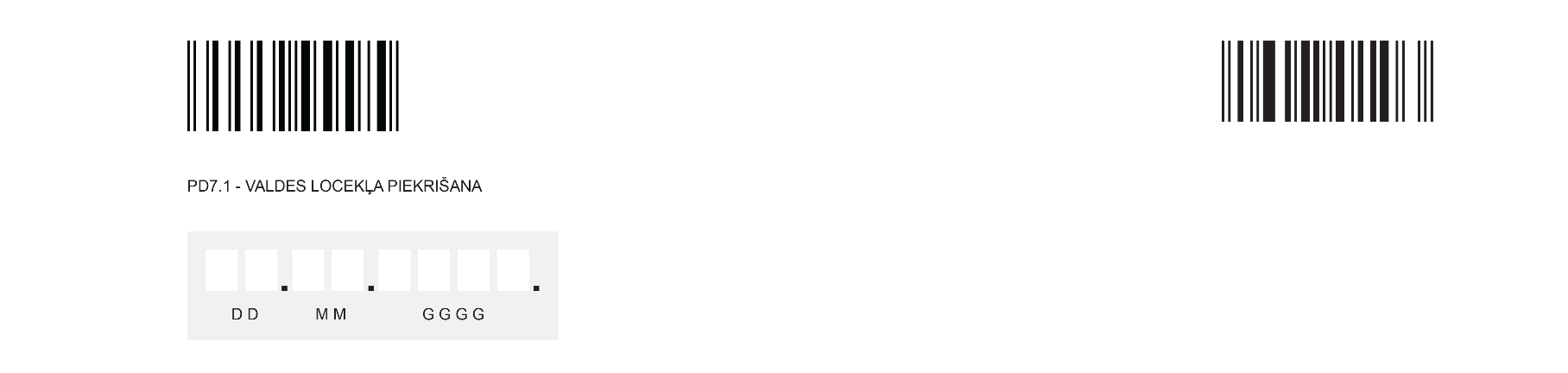 Biedrības "Rīgas iela 1" dibinātājiemJāņa Saimnieka, personas kods 010101-10000, IesniegumsIzsaku savu piekrišanu būt par biedrības "Rīgas iela 1" valdes locekli.Rīgā__________________  (paraksts, atšifrējums)